Autism Commission Meeting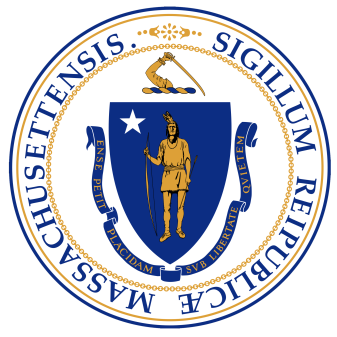 
Date:			April 12, 2016 
Time:		10:00 a.m. - 12:00 p.m.
Location:		50 Milk Street, 8th FloorHPC Conference Center____________________________________________________________
AgendaReview and approval of minutes from last meetingExecutive Director IntroductionAnnual ReportMassachusetts Rehabilitation Commission PresentationOther Business *Please note location change*All meetings are subject to the open meeting law.